ESCUELA  SUPERIOR  POLITECNICA DEL  LITORAL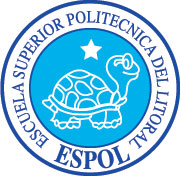 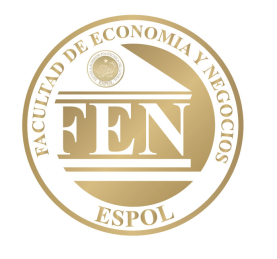 FACULTAD DE ECONOMÍA Y NEGOCIOSEXAMEN DE DERECHO                                                   MEJORAMIENTO DEL  II T 2011-2012APELLIDOS__________________________________NOMBRES_______________________MATRICULA_______________________________     PARALELO 461¨Como estudiante de la FEN me comprometo a combatir la mediocridad y actuar con honestidad  , por eso no copio ni dejo copiar¨                                           _____________________________________                                                   Firma  de  Compromiso del  EstudianteTema 1.                                                                                                                                                                           -MARQUE  CON UNA ( C ) SI ES CORRECTO Y CON UNA ( I ) SI ES INCORRECTO                                            VALOR 20 PUNTOS  - CADA NÚMERO TIENE UN VALOR DE 2 PUNTOS                                                                                                                                                     1.1 EL DERECHO TIENE COMO PROPOSITO PROCURAR LA JUSTICIA , ORDENANDO LAS RELACIONES DE LOS HOMBRES EN LA SOCIEDAD.                                                                                                                1.2 (   ) LEYES IMPERATIVAS  SON CUANDO LA LEY PROHIBE BAJO AMENAZA DE UN PENA FISICA O PECUNARIA.                                                                                                                                     1.3(    )LA COSTUMBRE NO CONSTITUYE DERECHO SINO EN LOS CASOS EN QUE  LA LEY  SE  REMITE A ELLA.                                                                                                                                                               1.4(    )LOS DERECHOS DE LOS TRABAJADORES  SON  IRRENUNCIABLES, SERA NULA TODA ESTIPULACIÓN EN CONTRARIO.                                                                                                                              1.5(    ) EXISTEN PERSONAS  QUE PUEDEN ALEGAR LA IGNORANCIA DE LA LEY COMO EXCUSA ANTE CUALQUIER  HECHO.                                                                                                                            1.6(   )LA DEROGACIÓN DE LA LEY ES TÁCITA ,  CUANDO LA NUEVA LEY DEROGA LA ANTERIOR EXPRESAMENTE.                                                                                                                                                       1.7 (     )LA CULPA  ES LA FALTA DE PREVISIÓN DE LO PREVISIBLE.                                                                       1.8 (   )EN LOS NEGOCIOS  CUANDO HAY  RETRASOS EN EL CUMPLIMIENTO DE ALGUN CONTRATO QUE  SON  CAUSADOS  POR CASO  FORTUITO  Y  FUERZA  MAYOR ,  NO EXIMEN DE RESPONSABILIDAD .                                                                                                                                     1. 9 (    )EL DOLO CONSISTE EN TOMAR LAS PRECAUCIONES DE SEGURIDAD .                                                1.10 (    )LA CAUCIÓN  NO ES EQUIVALENTE A GARANTÍA.                                                                                                                                                                                                                                                  PG 1Tema 2                                                                                                                                                                       VALOR 10 PUNTOS                                                                                                                                   COMPLETE LO SIGUIENTE: NUESTRO CÓDIGO CIVIL  DEFINE A LA PERSONAS NATURALES  DICIENDO:________________________________________________________________________________________________________________________________________________________________________________________________________________________________________________________________________________________________________________________________________________________________________________________Tema 3                                                                                                                                                              VALOR  10 PUNTOS                                                                                                                                            COMPLETE LO SIGUIENTE :  SE HA DEFINIDO SEGÚN  NUESTRO CÓDIGO CIVIL A LAS PERSONAS JURÍDICAS  DICIENDO  QUE SON:__________________________________________________ _________________________________________________________________________________________________________________________________________________________________________________________________________________________________________________________________________________________________________________________________________________________________________________________________Tema 4                                                                                                                                                             VALOR 10 PUNTOS  -CADA PUNTO TIENE UN VALOR DE 2PUNTOS                                                                                                                                             MARQUE LA RESPUESTA CORRECTA CON UNA (  C   ) Y LA INCORRECTA CON UNA (  i   )                           4.1 (   )  -BIENES MUEBLES POR ANTICIPACIÓN  SON AQUELLOS QUE  AUNQUE INMUEBLES POR NATURALEZA LA LEY LOS CONSIDERA COMO MUEBLES, AÚN ANTES DE SU SEPARACIÓN ,CON EL OBJETO DE ESTABLECER DERECHOS SOBRE ELLOS.                                                                                 4.2(    ) BIENES INMUEBLES  POR DESTINACIÓN SON BIENES MUEBLES POR NATURALEZA , PERO QUE LA LEY LOS CONSIDERA  INMUEBLES POR ESTAR PERMANENTEMENTE INCORPORADOS  O ADHERIDOS AL SUELO O A UN BIEN RAIZ.                                                                   4.3 (    ) LOS SEMOVIENTES SON CONSIDERADOS BIENES MUEBLES  POR NATURALEZA.                           4.4 (    )LOS BIENES  INMUEBLES  POR NATURALEZA SON AQUELLAS COSAS MUEBLES POR NATURALEZA QUE LA LEY LOS CONSIDERA COMO INMUEBLES POR ESTAR DESTINADAS AL USO, CULTIVO O BENEFICIO DE UN INMUEBLE                                                                                                        4.5(    )LOS BIENES  NO FUNGIBLES SON LOS PÈRDURABLES Y QUE POR LO MISMO, NO DESAPARECEN NI SE DESINTEGRAN CON  EN SU PRIMER USO-                                                                      Tema 5                                                                                                                                                          VALOR 10 PUNTOS                                                                                                                                         SEGÚN NUESTRO CÓDIGO CIVIL , CUALES SON LOS MODOS DE  ADQUIRIR EL DOMINIO O PROPIEDAD_______________________________________________________________________________________________________________________________________________________________________________________________________________________________________________________________________________________________________________________________________________________________________________________ PG 2Tema 6                                                                                                                                                            VALOR 10 PUNTOS                                                                                                                                               DEFINICIÓN   DE MATRIMONIO___________________________________________________ _______________________________________________________________________________________________________________________________________________________________________________________________________________________________________________________________________________________________________________Tema 7                                                                                                                                                               VALOR 10 PUNTOS¿CUALES SON LAS FUENTES DE LAS OBLIGACIONES?______________________________________________________________________________________________________________________________________________________________________________________________________________________________________________________________________________________________________________________________________________________________________________________________________________________________________________________________________________Tema 8VALOR 20 PUNTOS –CADA PUNTO TIENE UN VALOR DE 2 PUNTOSMARQUE LA RESPUESTA CORRECTA CON UNA( C  )  Y LA INCORRECTA CON UNA(  I   )8.1.-(    )LA CAPACIDAD CONSISTE EN PODER OBLIGARSE POR SI MISMO Y SIN EL MINISTERIO O LA AUTORIZACION DE OTRA.8.2.-(    ) LOS IMPUBERES SON INCAPACES RELATIVOS8.3.-(    )LOS  ACTOS JURÍDICOS EN LOS QUE INTERVIENEN LOS INCAPACES ABSOULUTOS SON NULOS , PERO PUEDEN CONVALIDARSE .8.4.(    )-EL CONSENTIMIENTO PUEDE HALLARSE  CON  LOS VICIOS DE :ERROR , FUERZA Y DOLO8.5.-(    )EN LOS CONTRATOS LA CAUSA ES REAL Y LÍCITA .8.6.-(    )SON COMERCIANTES LOS QUE TENIENDO CAPACIDAD PARA CONTRATAR , HACEN DEL COMERCIO SU PROFESIÓN TEMPORAL .8.7-.(    )LAS CORPORACIONES ECLESIASTICAS , LOS CLERIGOS  Y RELIGIOSOS DEBEN SOLICITAR AUTORIZACIÓN  AL  JUEZ PARA EJERECER EL COMERCIO.8.8.-(    )LA MATRICULA DE COMERCIO EN  LOS CANTONES  DE QUITO Y GUAYAQUIL SE LA INSCRIBIRA EN EL REGISTRO COMERCIAL..8.9.-(    )LA LETRA DE CAMBIO , EL PAGARÉ Y EL CHEQUE SON TITULOS EJECUTIVOS.8.10.-(    ) SEGÚN LA LEY, EL CHEQUE PUEDE SER GIRADO PARA SER COBRADO A CIERTO PLAZO DE FECHA.Profesor : AB. AUGUSTO PARADA CAMPOS Fecha de la prueba : 16-02-2012PG 3